Publicado en País Vasco el 16/04/2024 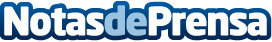 Elon Energías Renovables anuncia las nuevas subvenciones para energías renovables en Euskadi: oportunidades para instalar aerotermia y placas solaresEn un esfuerzo continuado por promover el uso de energías renovables y mejorar la sostenibilidad en Euskadi, se ha anunciado la disponibilidad de nuevas subvenciones destinadas a la instalación de sistemas de aerotermia y paneles fotovoltaicos. Esta iniciativa está dirigida a particulares que no realizan ninguna actividad económica y comunidades de propietarios residenciales sobre propiedad horizontal, marcando un paso significativo hacia la eficiencia energéticaDatos de contacto:ELON Energías RenovablesELON ENERGIAS RENOVABLES900377502Nota de prensa publicada en: https://www.notasdeprensa.es/elon-energias-renovables-anuncia-las-nuevas Categorias: Nacional País Vasco Sostenibilidad Otros Servicios Construcción y Materiales Sector Energético http://www.notasdeprensa.es